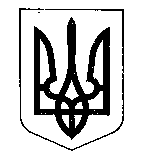 МІНІСТЕРСТВО ФІНАНСІВ УКРАЇНИНАКАЗ  від ______________                           Київ                                   № __________ Про внесення змін у додаток 5 до Порядку функціонування Електронного кабінетуВідповідно до пункту 421.2 статті 421 глави 1 розділу ІІ Податкового кодексу України та підпункту 5 пункту 4 Положення про Міністерство фінансів України, затвердженого постановою Кабінету Міністрів України 
від 20 серпня 2014 року № 375,НАКАЗУЮ:1. Внести зміни у додаток 5 до Порядку функціонування Електронного кабінету, затвердженого наказом Міністерства фінансів України від 14 липня 2017 року № 637, зареєстрованого в Міністерстві юстиції України 01 серпня 2017 року за № 942/30810, виклавши його в новій редакції, що додається.2. Департаменту забезпечення координаційно-моніторингової роботи Міністерства фінансів України в установленому порядку забезпечити:подання цього наказу на державну реєстрацію до Міністерства юстиції України;оприлюднення цього наказу.3. Цей наказ набирає чинності через шість місяців з дня його офіційного опублікування.4. Контроль за виконанням цього наказу покласти на першого заступника Міністра фінансів України Улютіна Д.В. та Голову Державної податкової служби України.Міністр 								      Сергій МАРЧЕНКО